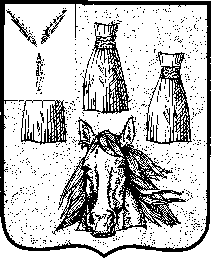 АДМИНИСТРАЦИЯСамойловского муниципального района Саратовской областиПОСТАНОВЛЕНИЕ Об утверждении Правил проверки достоверности и полноты сведений о доходах,расходах, об имуществе и обязательствахимущественного характера, представляемыхгражданами, поступающими на должностируководителей муниципальных учреждений,и лицами, замещающими эти должностиВ соответствии с частью 7.1 статьи 8 Федерального закона от 25.12.2008 г. № 273-ФЗ «О противодействии коррупции», Федеральным законом от 29.12.2012 №280-ФЗ «О внесении изменений в отдельные законодательные акты Российской Федерации в части создания прозрачного механизма оплаты труда руководителей государственных (муниципальных) учреждений и представления руководителями этих учреждений сведений о доходах, об имуществе и обязательствах имущественного характера», постановлением Правительства Российской Федерации от 13.03.2013 г. № 207 «Об утверждении правил проверки достоверности и полноты сведений о доходах, об имуществе и обязательствах имущественного характера, представляемых гражданином, претендующим на замещение должностей руководителей федеральных государственных учреждений, и лицами, замещающими эти должности», Уставом Самойловского муниципального района Саратовской области, в целях приведения муниципальной правовой базы в соответствие с действующим законодательствомПОСТАНОВЛЯЮ: 1. Утвердить Правила проверки достоверности и полноты сведений о доходах, расходах, об имуществе и обязательствах имущественного характера, представляемых гражданами, поступающими на должности руководителей муниципальных учреждений, и лицами, замещающими эти должности согласно приложению к настоящему постановлению.2. Признать утратившим силу постановление администрации Самойловского муниципального района Саратовской области от 27.03.2013 №199 «Об утверждении правил проверки  достоверности и полноты сведений о доходах, об имуществе и обязательствах имущественного характера, представляемых гражданами, претендующими на замещение должностей руководителей муниципальных учреждений Самойловского муниципального района, и лицами, замещающими эти должности».3. Настоящее постановление разместить на официальном сайте администрации Самойловского муниципального района Саратовской области в информационно-телекоммуникационной сети «Интернет».4. Настоящее постановление вступает в силу с  момента подписания.5. Контроль за исполнением настоящего постановления оставляю за собой.Глава Самойловского муниципального районаСаратовской области						М.А. МельниковПриложение к постановлению администрации Самойловского муниципального района Саратовской области от 19.03.2021 г. № 181Правилапроверки  достоверности и полноты сведений о доходах, расходах, обимуществе и обязательствах имущественного характера представляемых гражданами, поступающими на должности руководителей муниципальных учреждений, и лицами, замещающими эти должности1. Настоящие Правила устанавливают порядок осуществления проверки достоверности и полноты сведений о доходах, расходах, об имуществе и обязательствах имущественного характера, а также о доходах, расходах, об имуществе и обязательствах имущественного характера своих супруга (супруги) и несовершеннолетних детей, представляемых гражданами, поступающими на должности руководителей муниципальных учреждений, и руководителями муниципальных учреждений, (далее - проверка).2. Проверка осуществляется по решению учредителя муниципального учреждения или лица, которому такие полномочия предоставлены учредителем.3. Проверку осуществляют уполномоченные структурные подразделения муниципальных органов.4. Основанием для осуществления проверки является информация, представленная в письменном виде в установленном порядке:а) правоохранительными органами, иными государственными органами, органами местного самоуправления и их должностными лицами;б) лицом, ответственным за профилактику коррупционных и иных правонарушений;в) постоянно действующими руководящими органами политических партий и зарегистрированных в соответствии с законодательством Российской Федерации иных общероссийских общественных объединений, не являющихся политическими партиями;г) средствами массовой информации;д) общественной палой Саратовской области.5. Информация анонимного характера не может служить основанием для проверки.6. Проверка осуществляется в срок, не превышающий 60 дней со дня принятия решения о ее проведении. Срок проверки может быть продлен до 90 дней учредителем муниципального учреждения или лицом, которому такие полномочия предоставлены учредителем.7. При осуществлении проверки уполномоченное лицо вправе:а) проводить беседу с гражданином, претендующим на замещение должности руководителя муниципального учреждения, а также с гражданином, замещающим должность руководителя муниципального учреждения;б) изучать представленные гражданином, претендующим на замещение должности руководителя муниципального учреждения, а также гражданином, замещающим должность руководителя муниципального учреждения, сведения о доходах, об имуществе и обязательствах имущественного характера и дополнительные материалы;в) получать от гражданина, претендующего на замещение должности руководителя муниципального учреждения, а также от гражданина, замещающего должность руководителя муниципального учреждения, пояснения по представленным им сведениям о доходах, об имуществе и обязательствах имущественного характера и материалам.8. Учредитель муниципального учреждения или лицо, которому такие полномочия предоставлены учредителем, обеспечивает:а) уведомление в письменной форме гражданина, замещающего должность руководителя муниципального учреждения, о начале в отношении его проверки - в течение 2 рабочих дней со дня принятия решения о начале проверки;б) информирование гражданина, замещающего должность руководителя муниципального учреждения, в случае его обращения о том, какие представленные имсведения, указанные в пункте 1 настоящего Положения, подлежат проверке, - в течение 7 рабочих дней со дня обращения, а при наличии уважительной причины - в срок, согласованный с указанным лицом.9. По окончании проверки учредитель муниципального учреждения или лицо, которому такие полномочия предоставлены учредителем, обязаны ознакомить лицо, замещающее должность руководителя муниципального учреждения, с результатами проверки.10. Лицо, замещающее должность руководителя муниципального учреждения, вправе:а) давать пояснения в письменной форме в ходе проверки, а также по результатам проверки;б) представлять дополнительные материалы и давать по ним пояснения в письменной форме.11. По результатам проверки учредитель муниципального учреждения или лицо, которому такие полномочия предоставлены учредителем, принимают одно из следующих решений:а) назначение гражданина, претендующего на замещение должности руководителя муниципального учреждения, на должность руководителя муниципального учреждения;б) отказ гражданину, претендующему на замещение должности руководителя муниципального учреждения, в назначении на должность руководителя муниципального учреждения;в) применение к лицу, замещающему должность руководителя муниципального учреждения, мер дисциплинарной ответственности.12. При установлении в ходе проверки обстоятельств, свидетельствующих о наличии признаков преступления или административного правонарушения, материалы об этом представляются в соответствующие государственные органы.13. Подлинники справок о доходах, расходах, об имуществе и обязательствах имущественного характера, а также материалы проверки, поступившие к учредителю муниципального учреждения или лицу, которому такие полномочия предоставлены учредителем, хранятся ими в соответствии с законодательством Российской Федерации об архивном деле.19.03.2021 г. № 181